Sanction #:	ST-20-29	Held under the sanction of USA SwimmingVenue:	Circle C Swim Center.  Located at 5919 La Crosse Ave, Austin, Texas 78739. 512-288-6057Facility:	Pool is 50 meters x 25 yards.  It will be set up in long course lanes. Lanes 2-9 will be used for this meet. There will be warm-up before the meet. Number of additional warm-up breaks will be determined according to size of meet. Timing will be by 3 Dolphin watches per lane.  All times will be recorded and input into Meet ManagerWater Depth: 	The minimum water depth, measured in accordance with Article 103.2.3, is 4 feet, 6 inches at the start end and 3 feet, 8 inches at the turn end.  Both start and turn end were measured at 1 and 5 metersCourse Certification:	The competition course has not been certified in accordance with 104.2.2C(4).Sanction:	Held under the sanction of USA Swimming. This meet has been sanctioned by South Texas Swimming and current USA Swimming rules, including Minor Athlete Abuse Prevention Policy (“MAAPP”) and any relevant sections of the South Texas Policies & Procedures Manual will govern this meet. All swimmers must be registered as athletes for 2020 with USA Swimming by the meet start date. Athletes who register with USA Swimming after the meet entry deadline may deck enter the meet only if they can present their 2020 USA Swimming registration card or proof of membership using the USA Swimming Deck Pass app (or a coach may present the club’s official, watermarked roster from the USA Swimming club portal). South Texas Swimming does not allow on-deck USA Swimming registrations. Conduct of the sanctioned event shall conform in every respect to all technical and administrative rules of USA Swimming.Liability:	In granting this sanction it is understood and agreed that USA Swimming, Inc., South Texas Swimming, Inc. (STSI), the Circle C Select Swim Team, the Circle C HOA, and all meet officials shall be free from any liabilities or claims for damages arising by reason of injuries to anyone during the conduct of the event. Damage to the facility, when proved, will cause the offending swimmer, if unattached, or the offending swimmer's club, if attached, to be held accountable for repairs.USA SwimmingRegistration:	All swimmers, coaches, and officials participating in this competition must be currently 2020 registered with USA Swimming. No swimmer will be permitted to compete unless the swimmer is a member as provided in Article 302. All should also be prepared to present their USA Swimming ID Card as proof of their registration to the Meet Director or designee at any time. Swimmers who 1) late enter when possible; 2) need to be late-entered because of clerical errors by the entering team or the Meet Host; or 3) are not entered in this meet and choose to enter time trials, if offered, will be required to present their USA Swimming ID card or proof of membership using the USA Swimming Deck Pass app (or a coach may present the club’s official, watermarked roster from the USA Swimming club portal). Current national and LSC regulations do not allow for exceptions to these policies.Meet Format:	Timed finals - swum slowest to fastest. Flyover start will be used except for backstroke. We reserve the   right to cap the number of swimmers entered in each session in order to stay within four hour timeline. Swimmers will be entered in the order entries are received. The Meet Referee reserves the right to combine heats and/or events by gender and/or stroke or distance. Any changes to the order of events will be communicated at the coaches' meeting. Due to restrictive pool space there will be additional warm-up breaks of 10 minutes before event numbers 3, 6 and 9. QualifyingTimes:	This meet is unclassified. There are no qualifying times. Please do not enter with NT’s, Make your best prediction.Age up Date:	The age of the swimmer will be his/her age on April 4, 2020EntryRestrictions:	Swimmers may enter four (4) individual events for the session.  No Time Trials and no relays.EntryDeadline:	5pm, March 23, 2020EntryProcedures:	Make entry fee check to “Circle C HOA”. Once accepted, no entry refunds will be given for any reason.•	Entries MUST be submitted by Hy-Tek Commlink either on disk or via e-mail.(See below.)  *Hard copy must     accompany *Please format disks before utilizing for entries. **DO NOT SEND ENTRIES BY EXPRESS, OVERNIGHT MAIL, ETC., WITHOUT A WAIVER OF SIGNATURE. E-mail Entries (preferred mode)•	Entries in Commlink Format only, may be sent to select@ccswim.net.   •	E-mail submissions to any other address cannot (server dictated) and will not be accepted.•	The Commlink File must be renamed to clearly identify the entering team – shorter is better.•	Athletes included in improperly identified Commlink Files, e.g. CfileOX.cl2 or zfile00X.zip, will not be entered into the meet and any entry fees will not be refunded.•	Athletes WILL NOT be entered into Meet Manager if the Meet Entry Report (hard copy) is not received.•	The Entry Report may be attached to the e-mail message along with the Commlink File (recommended).•	Athletes WILL NOT be permitted to compete in the meet until satisfactory fee payment arrangements have been made with the Meet Entries Chair or designee.•	You will receive an e-mail reply that your entries have been received..Entry Fees:	Entry fee is $9.00 per individual event, (including the STSI $1.25 Splash fee/event)Please include a Meet Entry Fee report with your payment. Entry fees must be received by April 3, 2020 or your entries will be removed from the meet. Refunds will not be given for any reason.Make checks payable to: Circle C HOASend checks to: Circle C Select Swim Team		 ATTN: Coach Jennie Lou Leeder		 5919 La Crosse Ave Suite #100		 Austin, Texas 78739Heat sheets will be posted for downloading at: www.circlecselectswimteam.comDeck Entries:	$20.00/event, in open lanes only.  No new heats will be created.Swimmers not previously entered in the meet must present their 2020 USA Swimming ID card to deck enter or deck pass (or a coach may present the club’s official, watermarked roster from the USA Swimming club portal).Meet Staff: 	Entries Chair:  Jennie Lou Leeder	210-632-4344	select@ccswim.netMeet Director: Jennie Lou Leeder	210-632-4344	select@ccswim.netMeet Referee:  Rich Zbranak				txson6@gmail.comAdmin Official: Trey Prinz		512-633-4851Cell PhoneRestrictions:	Use of audio or visual recording devices, including a cell phone, is not permitted in changing areas, rest rooms or locker rooms. There are no exceptions to this policy. Violators are subject to disqualification from the meet, disbarment from the facility, and arrest.UnaccompaniedSwimmers:	Any swimmer entered in the meet must be certified by a USA Swimming member-coach as being proficient in performing a racing start or must start each race from within the water without the use of the backstroke ledge. When unaccompanied by a member-coach, it is the responsibility of the swimmer or the swimmer’s legal guardian to ensure compliance with this requirement.SwimmerPhotographs and Videos:	There may be one or more photographers and/or videographers on deck at this meet. In the event such personnel are present, parents or guardians of swimmers under the age of 18 who do not wish to have photos or videos of their athletes made are required to contact the Meet Director prior to the beginning of warm-ups. Photographers and videographers are strongly encouraged to stay out of the area immediately behind the starting blocks, but if present are specifically prohibited from making shots during the start phase of any race.DeckChanging:	Deck changes are prohibited.Special Needs:	Please notify Coach Jennie Lou Leeder, 210-632-4344 or select@ccswim.net, in advance of this event with the name and age of any member on your team who needs assistance to enter the building. The facility staff will make reasonable accommodations for swimmers coaches, or spectators who wish to enter and use our facility. In any meet sanctioned or approved by South Texas Swimming, Inc., which may include one or more swimmers with visual, hearing, mental, or physical disabilities; the judging of such competitors shall be in strict accordance with the current USA Swimming Rules and Regulations, i.e., Article 105. A disability is defined as a PERMANENT physical or mental impairment that substantially limits one or more major life activities. Coaches and/or athletes must notify the Meet Referee before the event begins if they are to be considered to be judged under Article 105.Officials:	 All currently 2020 certified and in-training USA Swimming officials are cordially invited to participate. All deck officials must be registered with USA Swimming for 2020 and have a current Background Check and Athlete Protection Course acknowledged by USA Swimming. Please email the Meet Referee prior to the meet with your availability and current certifications. Please report to the Meet Referee at least one hour prior to the scheduled start time of any session to receive your assignments. The wearing of name tags is strongly encouraged.Timers:	Timing assignments will be based on warm-up lane assignments. Each team will be required to provide two timers for each lane the team is assigned for warmups.  There will be a timer assigned by the host team to each lane to complete the required three timers.Awards:	NoneDailySchedule:	Warm-ups will be conducted in accordance with the current STSI Safety Guidelines and Warm-up Procedures attached to this meet announcement page (5) five.	Warm-ups begin at 8:00am, clear the pool at 8:50am, coaches meeting at 8:50, meet starts at 9:00am.Order of EventsDistances are in LC meters	Combined	Events		1	 200 IM		2	200 Fly		3	50 Free		4	100 Back		5	200 Breast		6	50 Fly		7	100 Breast		8	200 Free		9	50 Back		10	50 Breast		11	100 Fly		12	200 Back		13	100 FreeThere will be additional warm-up breaks of 10 minutes before event numbers 3, 6 and 9.SOUTH TEXAS SWIMMING, Inc.Safety Guidelines and Warm-up ProceduresA. 	WARM-UP PROCEDURESI. 	Assigned Warm-up Procedures a. 	Warm-up lanes and times will be assigned to competing teams based on number of entrants.b. 	All warm-up activities will be coordinated by the coach(es) supervising that lane.c. 	Dive sprints shall occur from only the designated end of the pool, swimmers must exit on the opposite end of the pool, and may be done only under the direct supervision of the coach.II. 	Open Warm-up Procedures LANE USEa.	The first half of the assigned warm-up time shall be general warm-up for all lanes.b.	Push/Pace lanes will push off one or two lengths from starting end.c.	Sprint lanes are for diving from blocks or for backstroke starts in specified lanes at designated times and from the designated end. Swimmers must exit the pool on the opposite end.d.	There will be no diving in the general warm-up lanes—circle swimming only.e.	No kickboards, pull buoys, or hand paddles may be used.III. 	Safety Guidelinesa.	Coaches are responsible for the following:1.	Instructing swimmers regarding safety guidelines and warm-up procedures as they apply to conduct at meets and practices.2.	Actively supervising their swimmers throughout the warm-up sessions, at meets, and all practices.3.	Maintaining as much contact with their swimmers AS POSSIBLE, both verbal and visual, throughout the warm-up period.b. 	The host team will be responsible for the following:1.	A minimum of four marshals who report to and receive instructions from the Meet Referee and/or Director shall be on deck during the entire warm-up session(s).2.	Marshals will have the authority to remove from the deck for the remainder of a warm-up session, any swimmer or coach found to be in violation of these procedures.3.	The host team shall provide signs for each lane at both ends of the pool, indicating their designated use during warm-ups.4.	Warm-up times and lane assignments will be published in the meet information and posted at several locations around the pool area and the following statement will appear in the meet information: “South Texas Swimming Safety Guidelines and Warm-up Procedures will be in effect at this meet.”5.	An announcer will be on duty for the entire warm-up session to announce lane and/or time changes and to assist with the conduct of the warm-up.6.	Hazards in locker rooms, on deck, or in areas used by coaches, swimmers, or officials will be either removed or clearly marked.B. 	MISCELLANEOUS NOTESI.	Backstrokers will ensure that they are not starting at the same time as a swimmer on the blocks. Swimmers shall not step up on the blocks if there is a backstroker waiting to start.II.	Swimmers shall not jump or dive into the pool to stop another swimmer on a recalled start.III.	Swimmers are required to exit the pool on completion of their warm-up to allow other swimmers adequate warm-up time. The pool is not for visiting or playing during the warm-up session.IV.	Warm-up procedures will be enforced for any breaks scheduled during the competition.V.	No hand paddles, fins, or kickboards may be used at any time during general, specific, or between warm-ups unless approved by the Meet Referee.NOTE: Host Clubs, with the consent of the Meet Referee, may modify the time schedule or recommended lane assignments depending on pool configuration, number of swimmers, or other considerations; so long as safety considerations are not compromised. Any such changes will be announced and/or prominently posted in the pool area.STSI Safety Guidelines and Warm-up Procedures last Revised 10/9/2016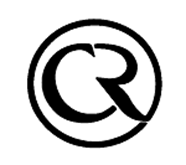 Circle C Select SwimUnclassifiedApril 4, 2020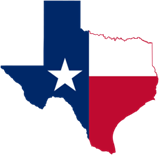 POOLPUSH/PACEDIVES/SPRINTSGENERAL WARMUP8 Lanes1 and 82 and 73 through 66 Lanes1 and 62 and 53 and 4